A TEOLÓGIA ZENEI MEGFOGALMAZÁSAI - 2a tantárgy leírása, követelményeiHeti 2 óra szeminárium, kreditérték: 3kurzusvezető: Dr. Klembala GézaA tantárgy második féléve tovább, mélyebb rétegekben vizsgálja a teológiai tanítás zenei megjelenését az egymást követő zenetörténeti korszakok (bécsi klasszicizmus, romantika, 20. század és korunk) stílusaiban. A tantárgy első félévének áttekintő jellege után ebben az időszakban a szóba kerülő művek meghallgatásával és  az órán történő közös elemzésével és a művek keletkezési korának teológiai gondolataival részletesebben ismerkedünk. A tárgy  tovább mélyíti a zene megértését, áttekintést ad a zene- és a teológiatörténetről (a kotta felismerés-szintű olvasása megkönnyíti a kurzus témájának pontosabb megértését) és segíti a teológia zene által történő kifejezésének megértését. A kurzus akadémiai jellege  miatt a hallgatók folyamatos és aktív együttműködése szükséges. Az órákon felmerülő vitatott kérésekre együttesen keressük a válaszokat (hiszen nem csak egy válasz lehet helyes) és kiegészítő ismeretekre, részkérdésekre a hallgatók tudását, kutatásait vesszük figyelembe. Saját jegyzet mellett az órák anyagának jegyzetanyagát, zenei szemelvényeit és természetesen a konzultálandó irodalmat rendelkezésre bocsátom. A hallgatók tudásának követését minden órán rövid kérdések megválasztolása, illetve a hallgatott zenei szemelvények felismerésének ellenőrzése segíti egy online felület alkalmazásával.ALAPKÖVETELMÉNYEK: A kurzuson legalább 10 alkalommal való részvétel. (Kivételes, indokolt esetben még egy alkalom mulasztása elfogadott.)Az órákon való folyamatos aktív részvétel. Otthoni feladatok megoldása. A KURZUS VÁZLATA:A bécsiek teológiájaKatolikus teológia tükröződése a romantikus zenébenVerdi vallásos művei Wagner és a mítoszok teológiájaA 20. század teológiai és zenei irányzataiA vallásos könnyűzene teológiai üzeneteOTTHONI FELDOLGOZÁSRA ajánlott feladatok:	az órák folyamatában felmerülő egyes kérdések, bizonyos kiegészítő ismeretek egyéni kutatás alapján történő megválaszolása, ezeknek az órán történő ismertetése. ÉRTÉKELÉS (a súlyozott jegy összetétele):részvétel: 35%	Az órákon való jelenlét és a mulasztott órák feladatainak elvégzése.órai aktivitás: 30%		Az órákon való aktív beszélgetés, érvelés, vitatkozás, saját vélemény ismertetése.otthoni feladatok: 35%A kiadott feladatok elvégzése.Az év végi jegy a részvétel (35%), az aktivitás (30%), az otthoni feladatok megoldása (35%) értékelésének súlyozott átlaga. 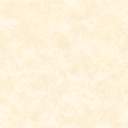 